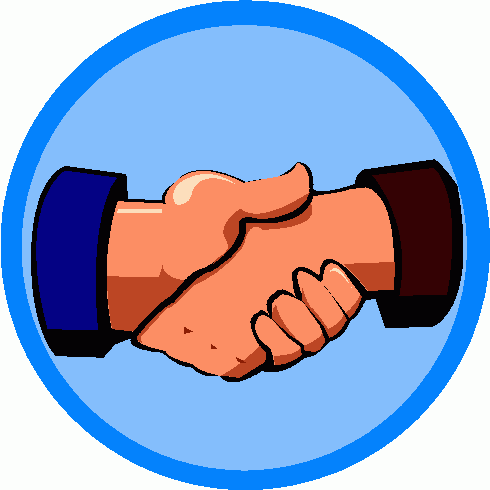 Transport of pets / Assistance dogsRequests for the transport of residents with their pets to the vet will be limited to small caged pets and animals in suitable enclosed pet boxes and subject to the agreement of the volunteer driver to give the lift. Requests for the transport of residents with their pets for other purposes, e.g. dog grooming, will be considered on an individual basis and subject to the agreement of the volunteer driver to give the lift.  Dogs will not be transported on the rear seat of cars, except for Assistance dogs. Assistance dogs may be securely harnessed in the rear seat of a car, subject to the agreement of the volunteer driver.  